县发改局开展“2023年粮食和物资储备科技活动周”宣传活动5月24日，县发改局开展了以“储备安全 科学减损”为主题的“2023年粮食和物资储备科技活动周”宣传活动。活动现场，工作人员通过设置咨询台、悬挂宣传标语、发放科普宣传品等形式，向广大群众宣传科技和人才兴粮兴储、粮油适度加工、粮油健康消费、节粮减损、应急物资储备等方面的相关知识，并聚焦群众关切，开展了“进社区”等宣传活动，普及科学知识，营造了爱粮节粮的社会良好风尚。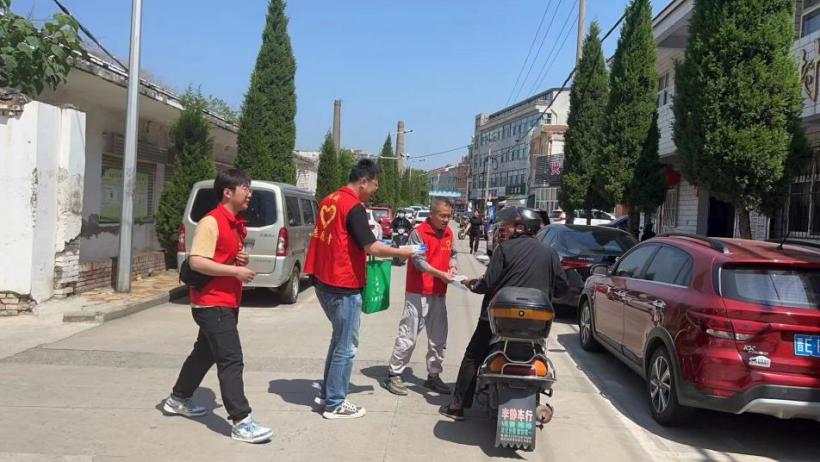 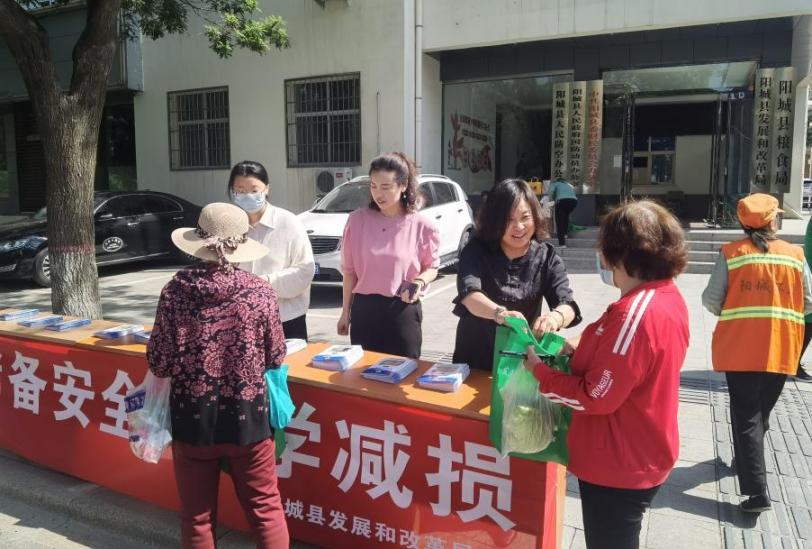 